Сумська міська радаVIІ СКЛИКАННЯ LXIX СЕСІЯРІШЕННЯвід 26 лютого 2020 року № 6535-МРм. СумиРозглянувши звернення громадянина, надані документи, відповідно до протоколу засідання постійної комісії з питань архітектури, містобудування, регулювання земельних відносин, природокористування та екології Сумської міської ради від  09.01.180 № 180, статей 12, 40, 79-1, 118, 121, 122 Земельного кодексу України, статті 50 Закону України «Про землеустрій», частини третьої статті 15 Закону України «Про доступ до публічної інформації», керуючись пунктом 34 частини першої статті 26 Закону України «Про місцеве самоврядування в Україні», Сумська міська рада ВИРІШИЛА:Відмовити Базилеву Сергію Володимировичу  в наданні дозволу на розроблення проекту землеустрою щодо відведення земельної ділянки у власність за адресою: м. Суми, вул. Льотна, орієнтовною площею 0,0800 га для будівництва і обслуговування житлового будинку, господарських будівель і споруд у зв’язку з невідповідністю місця розташування земельної ділянки Детальному плану території по проспекту Козацькому - вулиці Герасима Кондратьєва у м. Суми, затвердженого рішенням виконавчого комітету Сумської міської ради від 14.08.2018 № 445, згідно з яким зазначена земельна ділянка займає частину проїзду Андріївський в межах його червоних ліній, перекриваючи доступ до вже сформованих повз нього земельних ділянок.Секретар Сумської міської ради                                                          А.В. БарановВиконавець: Михайлик Т.О.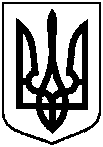 Про відмову Базилеву Сергію Володимировичу в наданні дозволу                  на розроблення проекту землеустрою щодо відведення земельної ділянки                  за адресою: м. Суми, вул. Льотна 